ArduRover II (Bluetooth)SEP 16Publicado por JesúsControl de manera inalámbrica (Bluetooth).Para el control de manera inalámbrica, he utilizado la comunicación Bluetooth. Está muy instaurada, es fácil de que hoy en día lo tenga la mayoría de los dispositivos tipo Tablet o Smartphone. El SO donde he diseñado la aplicación, es en Android y el IDE que he utilizado es el “App Inventor”. (para saber más)La implementación de esta parte del proyecto se basa en una entrada que con anterioridad realicé.  (“Comunicación Bluetooth”). Lo que he implementado nuevo es el interfaz en dispositivo móvil, que en aquellos tiempos utilicé uno ya existente y ahora he desarrollado uno específico para este proyecto.Básicamente la programación con el App Inventor se basa en la creación de bloques que manejan eventos y en el diseño y configuración del interfaz.Configuración del Screen: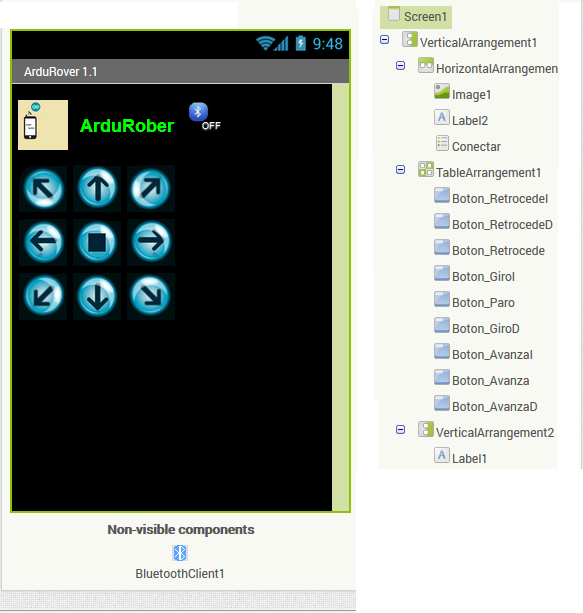 Bloques del Evento pulsar botón de conexión bluetooth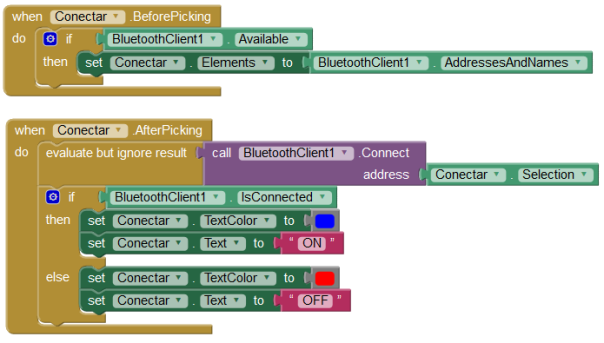 Bloque del Evento pulsar uno de los botones de movimiento 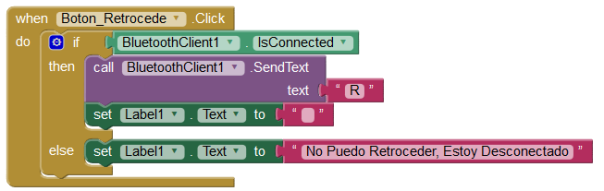 Como se puede ver la lógica de control es muy fácil, primero conecto el dispositivo mediante una conexión bluetoooth y cuando esta se realiza envío una cadena que la placa arduino la identifica y realiza una de las acciones previamente asignadas.Estructura de decisión del programa Arduino.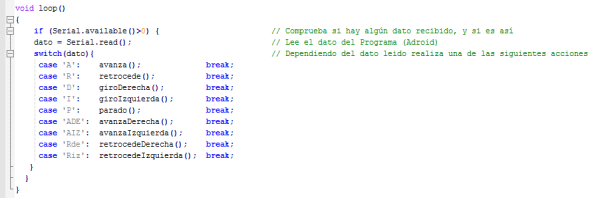 Esquema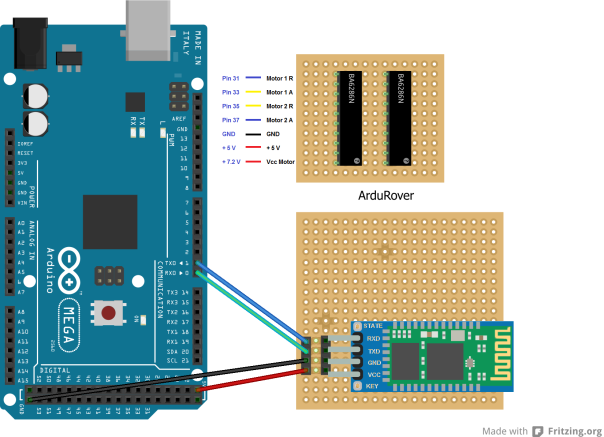 Código del Programa: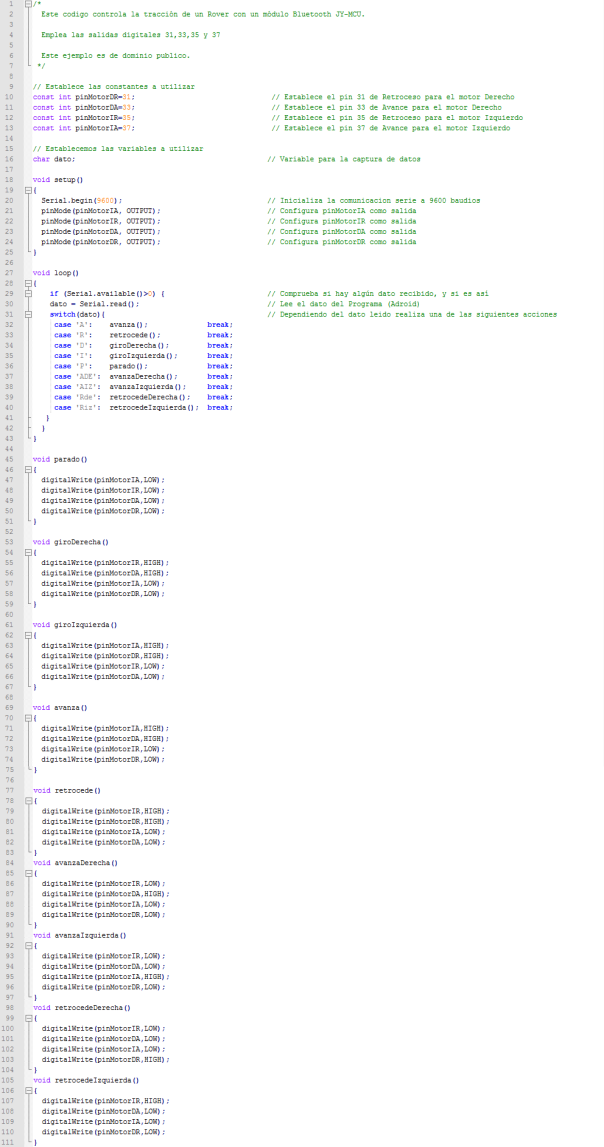 Fotos: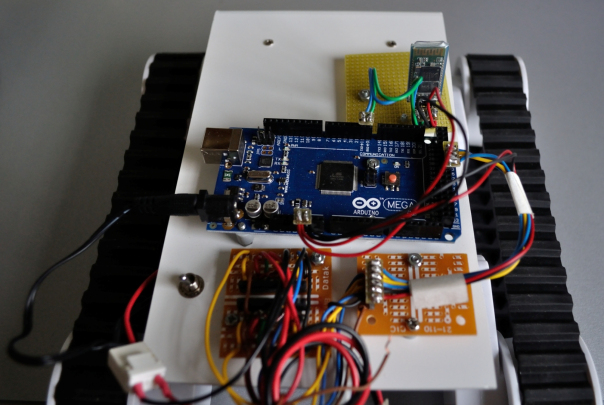 Vista de frente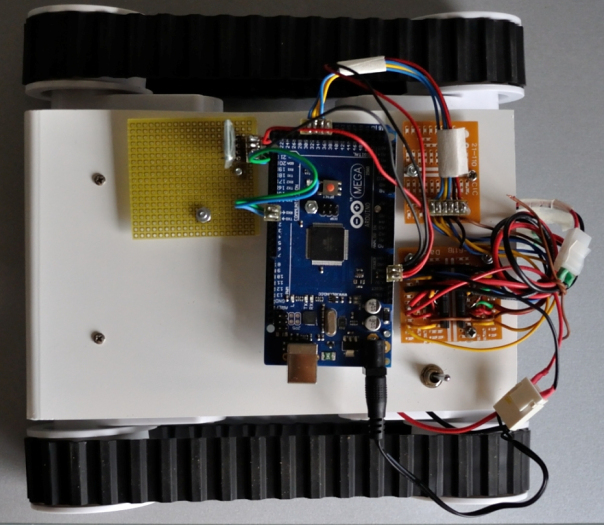 Vista desde arriba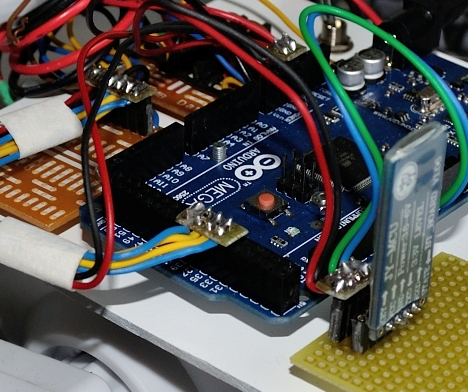 Detalle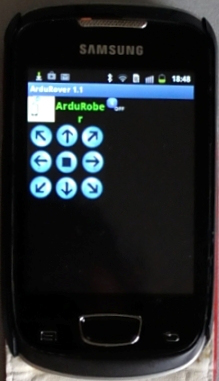 Visión del interface con un móvil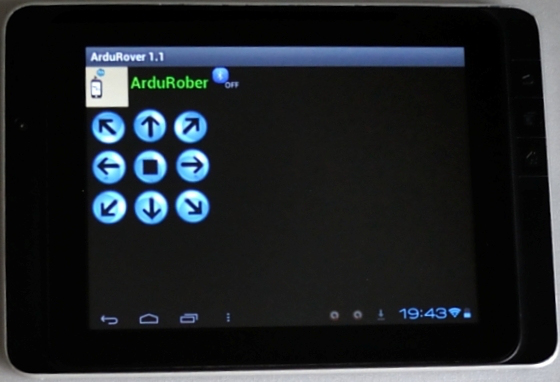 Visión del interface con un TabletCódigo fuente:ArduRover_Tracción_Bluetooth.inoFicha del Proyecto:ArduRover_II_Ficha_29Vídeo resumen:Publicado en Arduino, ArduRover, BA6289N, Bluetooth, Comunicacion Serie, Electrónica, Motor,Programación, RobóticaDeja un comentarioEtiquetas: Android, App Inventor, Arduino en Español, ArduRover,Bluetooth, Comunicación Serie, Electrónica, JY-MCU, Programación en Español, Robótica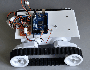 ArduRover I (Tracción)SEP 3Publicado por JesúsArduRoverEmpiezo un nuevo proyecto, la realización de un vehículo oruga capaz de moverse de manera autónoma o controlado a distancia. Irá evolucionando conforme pase el tiempo e implementemos múltiples accesorios y funciones. Algunas de las funciones que me gustaría que tuviese son las siguientes:Movimiento de Avance, Retroceso, Giro a la Izquierda, Giro a la Derecha, etcCapaz de seguir una línea mas o menos compleja.Capaz de reproducir una ruta previamente almacenada y salir de un laberintoEvitar obstáculosProgramación a través de una pantalla LCDControl de manera inalámbrica (Bluetooth).Instrumentado con sensores de Luz, Temperatura, Sonido, etc.Comunicación bidireccionalBrazo robotizadoCámara de VídeoETCGestión de la tracción.Para esta parte he optado por la adquisición de un “Rover 5” con dos motores y dos encoder de Efecto Hall.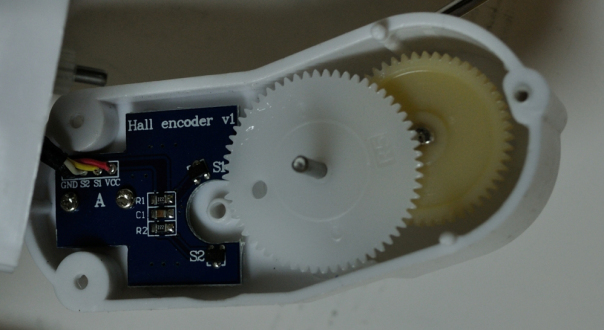 Sus características son las siguientes:Tipo de Tracción                            OrugaTensión de Motores                       7.2 VccIntensidad de Motores                   2.5 ATorque de Motores                       10 kg/cmProporción Caja de Cambios          86.8:1Tipo de Codificador                      CuadraturaVelocidad                                     1 km/hMedidas                                       245x225x74Resolución del Codificador           1000 pulsos por 3 vueltas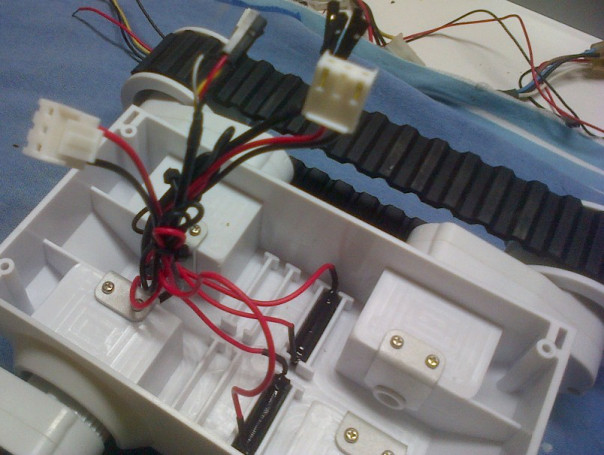 Para la gestión de los motores he utilizado dos BA6286N con las siguientesCaracterísticas:Tensión máxima de alimentación           18 VccPotencia máxima disipada                      1050 mWTemperatura de funcionamiento             -20 a 75 ºCIntensidad máxima de salida                   1 ATensión de Vcc, Vm, Vref                         desde 4.5 Vcc a 15 VccValores para una temperatura ambiente de 25 ªc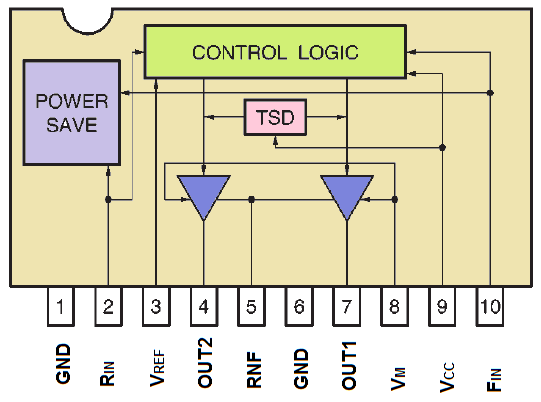 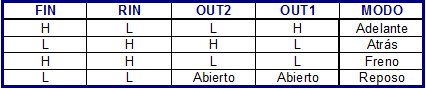  La configuración de los dos circuitos BA6286N es la siguiente:  En la primera aproximación el terminal “Vref” lo he conectado a Vmot.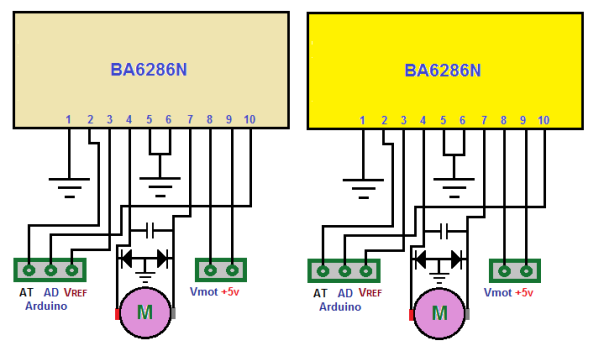 El funcionamiento es muy simple y similar al anteriormente explicado “L293D”. Dependiendo de que terminal que se encuentre en alto (+5), el integrado realiza la polarización de adelante, atrás, freno o reposo.Para el montaje de toda la electrónica, he utilizado una plancha de metacrilato convenientemente pintado que servirá de soporte para todos los accesorios que en el futuro tendremos que conectarle.Las conexiones entre los distintos módulos, las he realizado sirviéndome de placas de conexión auxiliares y puentes de conexión y desconexión fácil.Esquema Eléctrico:Circuito Práctico: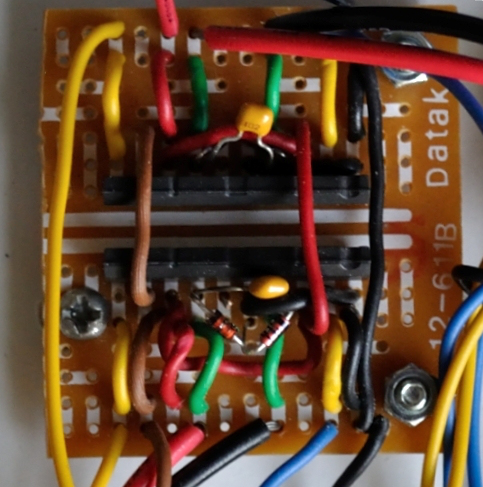 Código del Programa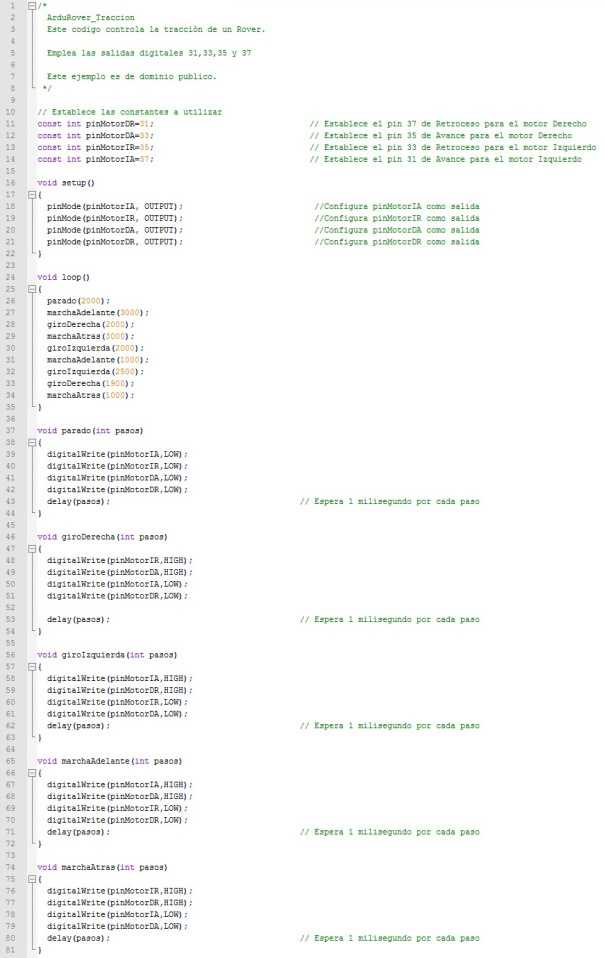 Fotos: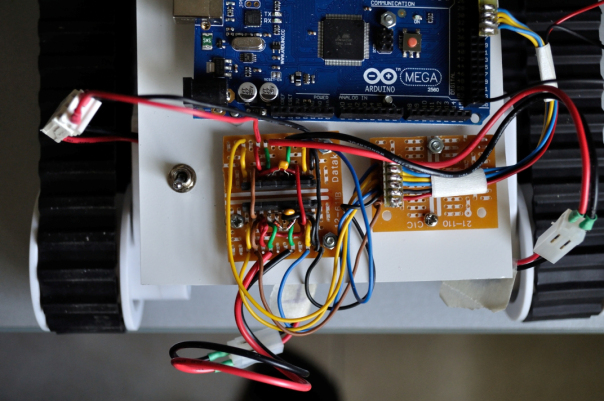 Detalle de las conexiones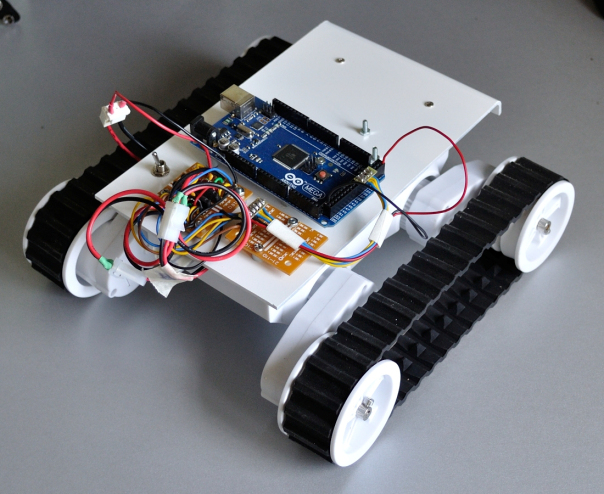 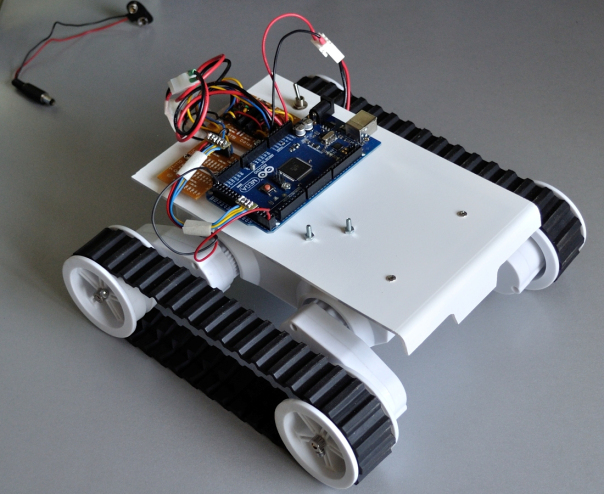 Vista en Perspectiva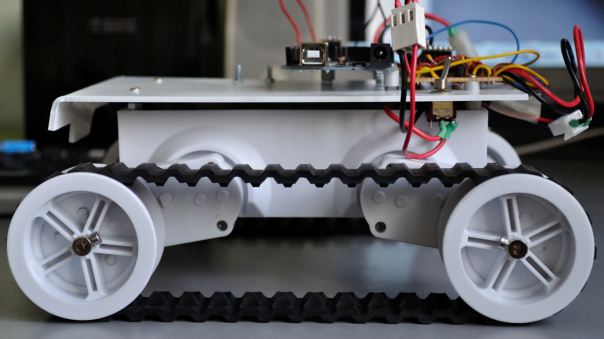 Vista Lateral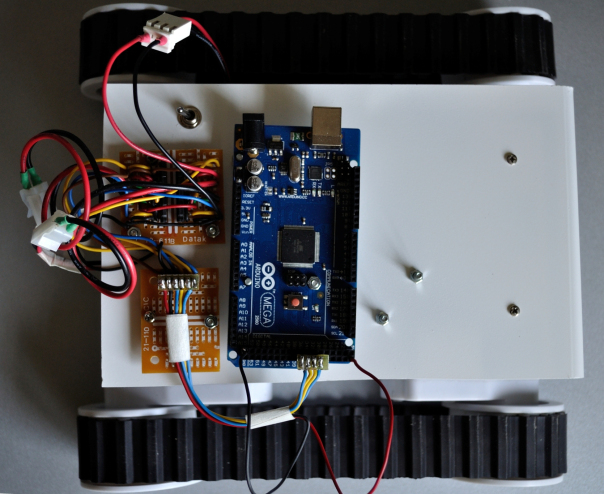 Vista de la PlantaCódigo fuente:ArduRover_Traccion.ino